К А Р А Р								ПОСТАНОВЛЕНИЕ«08» февраль 2021 й.                          № 10                  «08» февраля 2021 г.Предоставление разрешения на условно разрешенный вид использования земельного участка и объекта капитального строительстваВ связи с поступившим заявлением от КУС по Шаранскому району о предоставлении разрешения на условно разрешенный вид использования земельного участка и объекта капитального строительства, в соответствии с Градостроительным кодексом Российской Федерации и решением комиссии по проведению публичных слушаний от 05.02.2021 года, администрация сельского поселения Старотумбагушевский сельсовет муниципального района Шаранский район Республики Башкортостан, постановляет:1. Предоставить разрешение КУС с. Шаран на условно разрешенный вид использования земельного участка и объекта капитального строительства «Коммунальное обслуживание» имеющих вид разрешенного использования «Для индивидуального жилищного строительства и ведения личного подсобного хозяйства» расположенного по адресу: Республика Башкортостан, Шаранский район, д. Новый Кичкиняш, ул. Цветочная, площадь земельного участка 2 кв.м. кадастровый номер 02:53:070201:55.2. Настоящее решение обнародовать на информационном стенде Администрации сельского поселения Старотумбагушевский сельсовет муниципального района Шаранский район Республики Башкортостан и на сайте сельского поселения.3. Контроль над выполнением настоящего постановления оставляю за собой.Глава сельского поселения                                                      И.Х. БадамшинБашкортостан РеспубликаһыныңШаран районымуниципаль районыныңИске Томбағош ауыл советыауыл биләмәһе ХакимиәтеҮҙәк урамы, 14-се йорт, Иске Томбағош ауылыШаран районы Башкортостан Республикаһының 452636Тел.(34769) 2-47-19, e-mail:sttumbs@yandex.ruwww.tumbagush.ru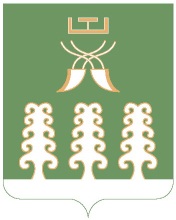 Администрация сельского поселенияСтаротумбагушевский сельсоветмуниципального районаШаранский районРеспублики Башкортостанул. Центральная, д.14 д. Старотумбагушево                             Шаранского района Республики Башкортостан, 452636Тел.(34769) 2-47-19, e-mail:sttumbs@yandex.ru,www.tumbagush.ru